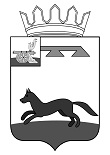 СОВЕТ ДЕПУТАТОВХИСЛАВИЧСКОГО ГОРОДСКОГО ПОСЕЛЕНИЯ ХИСЛАВИЧСКОГО РАЙОНА СМОЛЕНСКОЙ ОБЛАСТИРЕШЕНИЕот 25.12.2023г.                                                                                                                №40Об утверждении тарифов на сбор и вывоз ЖБО для МУП «Жилкомсервис» Хиславичского городского поселения Хиславичского района Смоленской областиВ соответствии с Федеральным законом от 06.10.2003 № 131-ФЗ «Об общих принципах организации местного самоуправления в Российской Федерации», Уставом Хиславичского городского поселения Хиславичского района Смоленской области и в связи с увеличением транспортных расходов вывоза ЖБО, Совет депутатов Хиславичского городского поселения Хиславичского района Смоленской областиРЕШИЛ:1.Утвердить с 01 января 2024 года для МУП «Жилкомсервис» п. Хиславичи Хиславичского района Смоленской области тарифы на следующие услуги:Сбор и вывоз жидких бытовых отходов (ЖБО):- от населения:- 400рублей 00копеек за 1м3 (НДС не начисляется);- от организаций:- 947рублей 06копеек за 1м3 (НДС не начисляется).2.Признать утратившим силу решение Совета депутатов Хиславичского городского поселения №42 от 27.12.2022г. «Об утверждении тарифов на ЖБО для МУП «Жилкомсервис» Хиславичского городского поселения Хиславичского района Смоленской области» с 01 января 2024 года.3.Настоящее решение вступает в силу с 01 января 2024 года.4.Опубликовать настоящее решение в газете «Хиславичские известия» и разместить на сайте Администрации муниципального образования «Хиславичский район» Смоленской области http://hislav.admin-smolensk.ru в сети ИнтернетГлава муниципального образованияХиславичского городского поселенияХиславичского района Смоленской области                 __________         О.Б.Маханёк